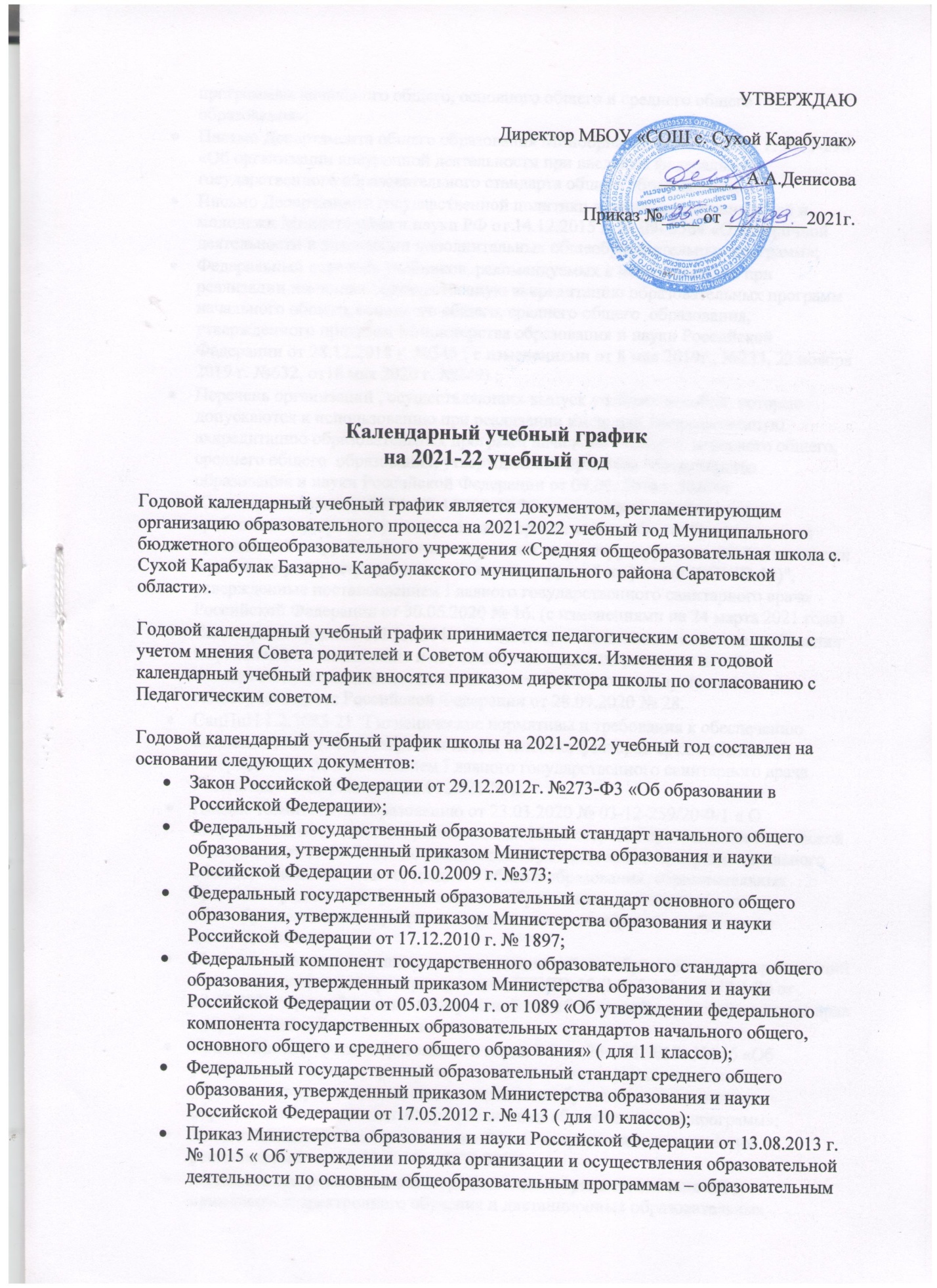 УТВЕРЖДАЮДиректор МБОУ «СОШ с. Сухой Карабулак»_________ А.А.ДенисоваПриказ №____ от _________2021г.Календарный учебный графикна 2021-22 учебный годГодовой календарный учебный график является документом, регламентирующим организацию образовательного процесса на 2021-2022 учебный год Муниципального бюджетного общеобразовательного учреждения «Средняя общеобразовательная школа с. Сухой Карабулак Базарно- Карабулакского муниципального района Саратовской области».Годовой календарный учебный график принимается педагогическим советом школы с учетом мнения Совета родителей и Советом обучающихся. Изменения в годовой календарный учебный график вносятся приказом директора школы по согласованию с Педагогическим советом.Годовой календарный учебный график школы на 2021-2022 учебный год составлен на основании следующих документов:Закон Российской Федерации от 29.12.2012г. №273-Ф3 «Об образовании в Российской Федерации»;Федеральный государственный образовательный стандарт начального общего образования, утвержденный приказом Министерства образования и науки Российской Федерации от 06.10.2009 г. №373;Федеральный государственный образовательный стандарт основного общего образования, утвержденный приказом Министерства образования и науки Российской Федерации от 17.12.2010 г. № 1897;Федеральный компонент  государственного образовательного стандарта  общего образования, утвержденный приказом Министерства образования и науки Российской Федерации от 05.03.2004 г. от 1089 «Об утверждении федерального компонента государственных образовательных стандартов начального общего, основного общего и среднего общего образования» ( для 11 классов);Федеральный государственный образовательный стандарт среднего общего образования, утвержденный приказом Министерства образования и науки Российской Федерации от 17.05.2012 г. № 413 ( для 10 классов);Приказ Министерства образования и науки Российской Федерации от 13.08.2013 г. № 1015 « Об утверждении порядка организации и осуществления образовательной деятельности по основным общеобразовательным программам – образовательным программам начального общего, основного общего и среднего общего образования»;Письмо Департамента общего образования Минобрнауки от 12.05.2011 г. №03-296 «Об организации внеурочной деятельности при введении федерального государственного образовательного стандарта общего образования»;Письмо Департамента государственной политики в сфере воспитания детей и молодежи Министерства и науки РФ от 14.12.2015 г. № 09- 3564 «О внеурочной деятельности и реализации дополнительных общеобразовательных программ»;Федеральный перечень учебников, рекомендуемых к использованию при реализации имеющих государственную аккредитацию образовательных программ начального общего, основного общего, среднего общего  образования, утвержденного приказом Министерства образования и науки Российской Федерации от 28.12.2018 г. №345 ( с изменениями от 8 мая 2019г., №233, 22 ноября 2019 г. №632, от18 мая 2020 г. №249) ;Перечень организаций , осуществляющих выпуск учебных пособий, которые допускаются к использованию при реализации имеющих государственную аккредитацию образовательных программ начального общего, основного общего, среднего общего  образования, утвержденного приказом Министерства образования и науки Российской Федерации от 09.06. 2016 г. №699; Санитарные правила СП 3.1/2.4.3598-20 "Санитарно-эпидемиологические требования к устройству, содержанию и организации работы образовательных организаций и других объектов социальной инфраструктуры для детей и молодежи в условиях распространения новой коронавирусной инфекции (COVID-19)", утвержденные постановлением Главного государственного санитарного врача Российской Федерации от 30.06.2020 № 16. (с изменениями на 24 марта 2021 года)Санитарные правила СП 2.4.3648-20 «Санитарно-эпидемиологические требования к организациям воспитания и обучения, отдыха и оздоровления детей и молодежи», утвержденные постановлением Главного государственного санитарного врача Российской Федерации от 28.09.2020 № 28.СанПиН 1.2.3685-21 "Гигиенические нормативы и требования к обеспечению безопасности и (или) безвредности для человека факторов среды обитания", утвержденные постановлением Главного государственного санитарного врача Российской Федерации от 28.01.2021 № 2.Письмо Комитета по образованию от 23.03.2020 № 03-12-259/20-0-1 « О направлении методических рекомендаций Министерства просвещения Российской Федерации от 19.03.2020г по реализации образовательных программ начального общего, основного общего, среднего общего образования, образовательных программ среднего профессионального образования, дополнительных общеобразовательных программ с применением электронного обучения и дистанционных»;Методические рекомендации по организации работы образовательных организаций в условиях сохранения распространения COVID-19 (МР 3.1/2.4. 0178/1-20 от 08.05.2020г., разработанные Федеральной службой по надзору в сфере защиты прав потребителей и благополучия человека;Приказ Министерства образования и науки РФ от 23м.08.2017г.№816 «Об утверждении Порядка применения организациями, осуществляющими образовательную деятельность, электронного обучения, дистанционных образовательных технологий при реализации образовательных программ»;Письмо Министерства Просвещения РФ «О направлении методических рекомендаций» от 19.03.2020г. №ГД-39/04;Методические рекомендации по рациональной организации занятий с применением электронного обучения и дистанционных образовательных технологий, разработанные Федеральным бюджетным научным учреждением «Институт возрастной физиологии Российской академии образования»;Инструктивно- методическое письмо КО С-Пб «О реализации организациями, осуществляющими образовательную деятельность, образовательных программ с применением электроннного обучения, дистанционных образовательных технологий» от 16.03.2020 г. №03-28-2516/20-0-0Распоряжение КЩ С-Пб «Об утверждении методических рекомендаций об особенностях реализации образовательных программ начального общего образования с применением электронного обучения, дистанционных образовательных технологий» от 02.04.2020 г. №898-р;Письмо Министерства образования Саратовской области от 13.08.2019г. № 01-25/4530.Годовой календарный учебный график  учитывает в полном объеме возрастные психофизические особенности обучающихся и отвечает требованием охраны их жизни и здоровья.I.Продолжительность учебного года по классамНачало и окончание учебного года.Учебный год начинается 1 сентября 2021 года (среда)Праздник Последнего звонка-25 мая 2022 года (суббота)Окончание учебного года 1 классы,9,11 классы-24 мая 2022 года2-4,5-8,10 классы- ( с учетом аттестации обучающихся)-31 мая 2022г.Рекомендуемые сроки проведения выпускных вечеров 20-29 июня, за исключением Дня памяти и скорби 22июня 2022 года.II.  Регламентирование учебного процесса на 2021-2022 учебный годПродолжительность учебного процесса на 2021-2022 учебный годВ 1-9 классах учебный год делится на 4 четвертиВ 10-11 классах учебный год делится на 2 полугодияIII.Продолжительность каникул в 2021-2022 учебном годуДополнительные дни отдыха, в связи с государственными праздниками:4 ноября 2021 год - День народного единства;1-8 января 2022 года - Новогодние каникулы;7 января 2022 года - Рождество Христово;23 февраля — День защитника Отечества;8 марта2022 года - Международный женский праздник;1 мая 2022 года – Праздник весны и труда;3 мая 2022 года - Радоница ( регион. праздник Саратовской области);9 мая 2022 года - День Победы Учебные и выходные дни в связи с переносом праздничных днейФевраль: Выходные дни: 23 февраляМарт:Выходные дни: с 6 по 8 марта 2022 годаМай:Выходные дни: с 1 по 3 мая; 7 по 10 маяРабочие дни: с 4 по 6 маяИюнь:Выходные дни: 11 по 13 июняIV.Проведение промежуточной аттестации в переводных классахПромежуточная аттестация в переводных классах (2-8,10 классах) в форме контрольных работ проводится с 16 по 24 мая 2022 года без прекращения образовательного процесса в соответствии с Уставом и решением педагогического совета образовательного учреждения.V.Проведение государственной итоговой аттестации в 9 и 11 классах Сроки проведения государственной итоговой аттестации обучающихся устанавливаются в 9 и 11 классах Федеральной службой по надзору в сфере образования и науки.VI.Регламентирование образовательного процесса на неделюПродолжительность учебной неделиПо 5- дневной учебной недели занимаются -1-11 классыVII.Регламентирование образовательного процесса на деньШкола работает в одну смену.Продолжительность урока-40 минут.Для 1-х классов продолжительность уроков в сентябре, октябре- по 3 урока в день по 35 минут каждый, в ноябре- декабре- по 4 урока по 35 минут каждый; январь- май- по 4 урока по 40 минут каждый. Продолжительность  перемен:Расписание звонков для 2- 11 классов:Регламентирование образовательного процесса на день в 1 классе: Использование «ступенчатого» режима обучения:Сентябрь- октябрь- по 3 урока по 35 минут каждый; 4 урок проводится в нетрадиционной форме ( урок- игра, урок- экскурсия, урок- импровизация и др.)Ноябрь- декабрь- по 4 урока по 35 минут каждый;Январь- февраль- по 4 урока по 40 минут каждый В 1 четверти : после 2 урока динамическая пауза 40 минутВо 2-4 четвертях- после 2 урока- динамическая пауза 40 минут.Расписание звонков в 1 классеРегламентация внеурочной деятельности1-4 классы- 14.00-16.005-11 классы-15.00-17.00 В 1 классе обучение проводится без бального оценивания занятий обучающихся и домашних заданий. Все обучающиеся 2-9 классов аттестуются по четвертям, обучающиеся 10-11 классов по полугодиям.VIII. Режим работы столовойIX. Организационные мероприятия:Прием обучающихся в первый класс осуществляется с 1 апреля 2022 года согласно положению о приеме обучающихся в МБОУ «СОШ с. Сухой Карабулак».Торжественное вручение аттестатов о среднем общем образовании, аттестатов об основном общем образовании проводится в общеобразовательном учреждении по окончанию сроков проведения государственной итоговой аттестации обучающихся.классКоличество недель1332-4345-934, не включая период ГИА в 9 классе10-1134, не включая период ГИА в 11 классеУчебные четвертиклассыСрок начала и окончания четвертиКоличество учебных недельI четверть1-11 класс01.09.2021-28.10.20218 недельII четверть1-11 класс08.11.2021-28.12.20218 недельIII четверть1класс10.01.2022-23.03.2021 9 недельIII четверть2-11 классы10.01.2022- 23.03.202210 недельIV четверть1,9,11 классы04.04.2022-24.05.20228 недельIV четверть2-4, 5-8,10 классы04.04.2022-31.05.20228 недельИтого за учебный год1класс33 неделиИтого за учебный год9,11 классы34неделиИтого за учебный год2-4, 5-8,10 классы34 неделиканикулыклассыСрок начала и окончания каникулКоличество днейосенние1-11 классы29.10.2021-06.11.20219зимние1-11 классы29.12.2021-08.01.202211весенние1-11 классы24.03.2022-02.04.202210Дополнительные каникулы1 класс07.02.2022-13.02.20227летние1-11 классы01.06.2022-31.08.202292Итого за учебный год2-11 классы-30 дней; 1 класс- 37 дней2-11 классы-30 дней; 1 класс- 37 дней2-11 классы-30 дней; 1 класс- 37 дней1 класс ( 1 полугодие)1 класс ( 2 полугодие)2-11 классы1 перемена- 25 минут1 перемена- 20 минут1 перемена- 15 минут2 перемена- 20 минут2 перемена- 20 минут2 перемена- 20 минутДинамическая пауза -40 минутДинамическая пауза -40 минут3 перемена- 20 минут3 перемена- 20 минут3 перемена- 20 минут4 перемена- 15 минут3 перемена- 20 минут4 перемена- 15 минут5 перемена- 15 минут6 перемена- 10 минут1 урок8.30-9.152 урок9.30-10.153 урок10.35-11.204 урок11.40-12.255 урок12.40-13.256 урок13.40-14.257 урок14.35-15.201 полугодие2 полугодие1 урок8.30-9.058.30-9.102 урок9.30-10.059.30-10.10Динамическая пауза10.25-11.0510.30-11.103 урок11.25-12.0011.30-12.104 урок12.20-12.5512.25-13.05классвремязавтрак1 (1 полугодие)9.05-9.30завтрак1(2 полугодие)9.15-9.30завтрак2-11 9.15-9.30обед1( 1 полугодие)12.00-12.20обед1( 2 полугодие)12.10-12.40обед2-512.25-12.40обед6-1113.25-13.40Программа «Школьное молоко»1( 1 полугодие)10.05-10.25Программа «Школьное молоко»1 (2 полугодие)9.15-9.30Программа «Школьное молоко»2-410.15-10.35Полдник (ГПД)1-414.35-14.45День неделимероприятияпонедельникЛинейка для учащихсяпонедельникПланерка для администрации понедельникПланёрка для учителейвторникСовещание для учителейсредаЗаседание Совета профилактики (2 раза в месяц)средаРодительское собрание ( 1 раз в месяц)четвергПедсовет ( 1 раз в четверть)четвергЗаседание ШМО ( 1 раз в четверть)пятницаВнеклассные мероприятияпятницаЗаседание Управляющего совета ( 1 раз в четверть)